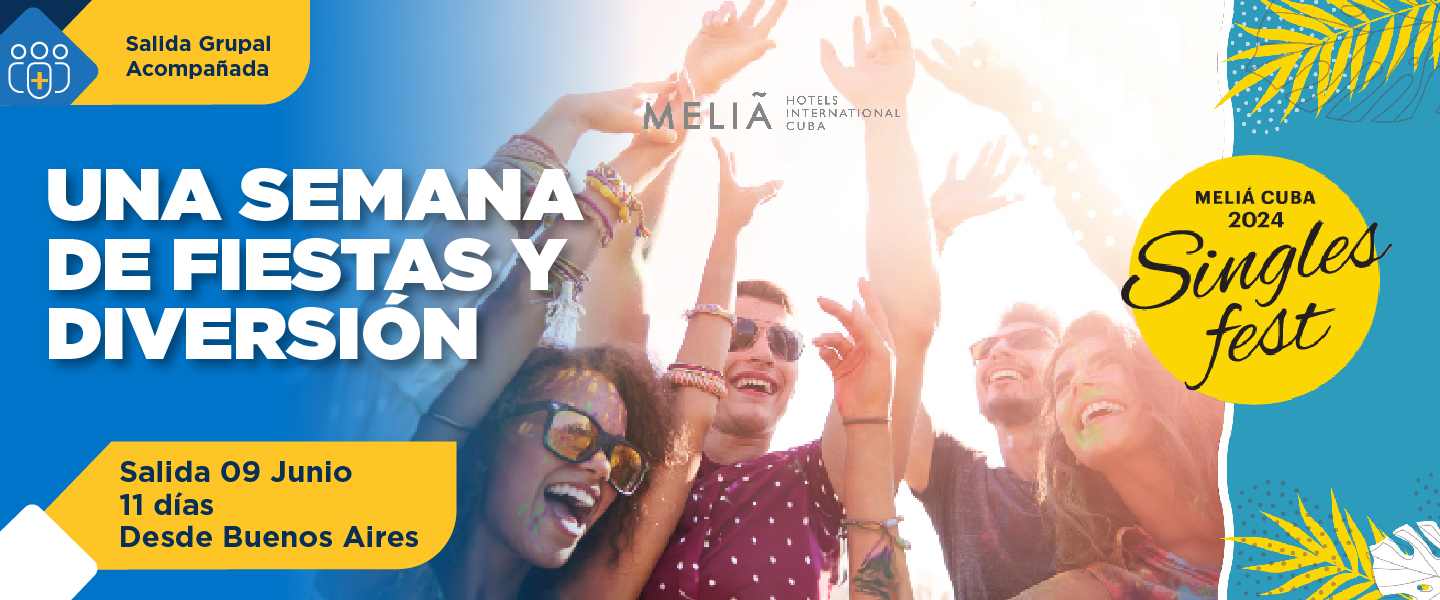 DÍA 01 Buenos Aires – La Habana - Varadero09-06-2024 A primeras horas del domingo 09, presentación en el Aeropuerto Internacional de Ezeiza. Salida en vuelo de Latam 2376 con salida 03:45 horas.  Arribo a las 06:40hs en Lima, Luego continuaremos en vuelo n.º LA2410 con destino a La Habana. Llegada a las 15.50 hs. Recepción y traslado al hotel Melia las Antillas Varadero. Check in personalizado, entrega de programa de Actividades y coctel “Puesta de sol” en la playa. Cena en área reservada del bufet con los animadores. y fiesta Ritmo Sabor. Alojamiento en Varadero.DÍA 02 Varadero10-06-2024 Desayuno. A la hora indicada encuentro en el teatro de animación. Luego playa con grupo musical para bailar, Juego de Ron, Coctel y cena de bienvenida en la piscina, buzón del amigo secreto, concierto de Rock y Discoteca. Alojamiento en Varadero.DÍA 03 Varadero11-06-2024 Excursión en barco a la isla de Cayo Blanco. Cena en área reservada del buffet con animadores. Show internacional y discoteca. Alojamiento en Varadero.DÍA 04 Varadero12-06-2024 Carnaval en la playa, guerra de sexos, elección de Miss soltera en la playa, clases de ritmos cubanos. Cena en Conuco “Cuba Única” y Fiesta de espuma en la playa. Alojamiento en Varadero.DÍA 05 Varadero – La Habana13-06-2024 Excursión a La Habana con alojamiento en Tryp Habana Libre y cena en área reservada del bufet con animadores, show y discoteca. Alojamiento en La Habana.DÍA 06 La Habana - Varadero14-06-2024 Regreso a Varadero, cena en área reservada, del bufet. Ballet acuático. Discoteca y elección de Míster Soltero. Alojamiento en VaraderoDÍA 07 Varadero 15-06-2024 Dia de juegos: descubriendo al amigo secreto, intercambio de regalos, juego de solteros y solteras en la piscina. Cena en la playa Noche de despedida y premios a los más participativos, cerrando con fiesta en la piscina. Alojamiento en VaraderoDÍA 08 Varadero - Trinidad16-06-2024 A la hora indicada partiremos hacia Trinidad. Check in en hotel Meliá Trinidad Península y resto del día libre. Alojamiento en Trinidad.DÍA 09 Trinidad17-06-2024 Excursión opcional a Topes de Collantes, un paraíso único para los amantes del contacto directo con la naturaleza, con visita al mirador para disfrutar de una hermosa vista panorámica del Mar Caribe y de la Ciudad, visita a la Casa del Café, paseo a través de los bosques tropicales y plantaciones de café de la región.Acceso al sendero ecológico Caburní (7 Km) Tiempo para bañarse en las piscinas naturales y saltos de agua.(Almuerzo ligero no incluido) regreso al hotel. Alojamiento en TrinidadDÍA 10 Trinidad – La Habana18-06-2024. A la hora indicada traslado hacia el Aeropuerto de La Habana. Salida en vuelo de Latam nº 2411 a las 17.25 horas. Arribo al aeropuerto de Lima y conexión en vuelo nº 1437 a las 23.50 con destino a Argentina.DÍA 11 Buenos Aires 19-06-2024 Arribo al aeropuerto internacional de Ezeiza a las 06:15 hs. FIN DE NUESTROS SERVICIOS.TARIFA POR PERSONABase doble a compartir USD 2.170 + USD 630 (*) impuestos  (*) DNT, cargo de combustible e impuestos aéreos, IVA operador, gastos de reserva y gastos administrativos.*** No están incluidos IVA y GASTOS ADMINISTRATIVOS de la agencia de viajes ***Importante: En caso de abonar los servicios en ARS (pesos argentinos), deberá adicionar los impuestos que detallamos a continuación. Se tomará la paridad peso argentino-dólar vigente al momento del pago.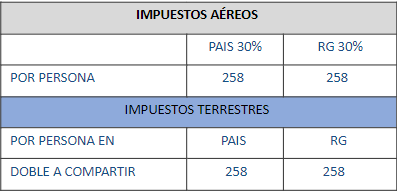 VUELOS de LATAM AIRLINESHOTELES PREVISTOS(1) Esta es la lista de todos los hoteles asignados en este momento al Itinerario de referencia. Cualquier hotel, tanto previsto como confirmado podrá modificarse por otro de similares características, en cualquier momento, incluso durante su viaje, por motivos operativos, evaluando beneficio precio-calidad. Asimismo, recomendamos llevar consigo nuestras condiciones generales, notas de interés incluidas y nuestra "CARTA AL PASAJERO" en la que facilitamos información útil sobre el desarrollo de su viaje. Documento no contractual de carácter meramente informativo.EL PROGRAMA INCLUYEAéreo internacional con Latam Airlines Buenos Aires / Lima / La Habana / (x) La Habana / Lima / Buenos Aires en clase económica incluyendo valija para despachar en bodega.Traslados en base a servicios privados con guías locales en idioma español9 noches de alojamiento con régimen de todo incluido: 7 en Varadero, 1 en La Habana y 2 en TrinidadSuplemento Singles Fest: Visitas y excursiones detalladas en itinerario en base a servicios privados.Seguro de asistencia médica Universal AssistanceTour leader acompañante desde Argentina con mínimo 10 pasajerosVisa de cubaEL PROGRAMA NO INCLUYEComidas y bebidas que no se encuentren especificadas.Cualquier servicio no mencionado en el itinerario.Excursión a Topes de CollantesGastos extras o personales o actividades opcionales en los días libres.IMPORTANTEGARANTIZAMOS tarifa base doble en habitación a compartir reservando hasta 45 días antes de la salida. El orden de visitas y excursiones puede ser alterado en caso de necesidad o por causa de fuerza mayor.La compañía aérea se reserva el derecho de cambiar de horarios, fechas y vuelos sin previo aviso.Los impuestos aéreos (DNT, tasas de aeropuerto, cargos de combustible, etc.) pueden sufrir variaciones y solo quedarán garantizados al momento de emitir los vuelos. RutaFechaCía y vueloSaleLlegaBuenos Aires09-06-2024LA 237603.4506.40Lima09-06-2024LA 241009.2515.50   La Habana   09-06-2024La Habana18-06-2024LA241117.2521.40Lima18-06-2024LA 143723.50      06.15 +1Buenos AiresCiudadHoteles (1)VaraderoMelia Las Antillas VaraderoLa HabanaTryp Habana LibreTrinidadMeliá Trinidad Península